КАРАР                                                                                 ПОСТАНОВЛЕНИЕ  05 май 2014й.                                   №10                              от 05 мая 2014 г.                                                                                        Об утверждении Положения о представлении лицом, поступающимна должность  руководителя  муниципального учреждения сельского поселения Ростовский сельсовет муниципального района  Мечетлинский район Республики Башкортостан, а также руководителем муниципального учреждения  сельского поселения Ростовский  сельсовет муниципального района  Мечетлинский район Республики Башкортостан сведений о своих доходах, об имуществе и обязательствах имущественного  характера и о доходах, об имуществе  и обязательствах имущественного характера супруги (супруга) и несовершеннолетних детей	В соответствии с пунктом 4 Указа  Президента  Республики Башкортостан от 4 марта 2013 года №УП-39 «О представлении лицами, поступающими на должность руководителя  государственного учреждения  Республики Башкортостан, и руководителями государственных учреждений Республики Башкортостан сведений о доходах, об имуществе и обязательствах имущественного характера», со статьей 275 Трудового кодекса Российской Федерации, статьей 8 Федерального закона «О противодействии коррупции»                                                            ПОСТАНОВЛЯЮ:1.Утвердить:а) Положение о представлении лицом, поступающим  на должность  руководителя  муниципального учреждения сельского поселения Ростовский сельсовет муниципального района  Мечетлинский район Республики Башкортостан, а также руководителем муниципального учреждения сельского поселения Ростовский сельсовет муниципального района  Мечетлинский район Республики Башкортостан сведений о своих доходах, об имуществе и обязательствах имущественного  характера и о доходах, об имуществе  и обязательствах имущественного характера супруги (супруга) и несовершеннолетних детей согласно приложению №1 к настоящему постановлению;б)	форму справки о доходах, об имуществе и обязательствах имущественного характера лица, поступающего на должность руководителя муниципального учреждения, согласно приложению № 2 к настоящему постановлению;в)	форму справки о доходах, об имуществе и обязательствах имущественного характера руководителя муниципального учреждения согласно приложению № 3 к настоящему постановлению;г)	форму справки о доходах, об имуществе и обязательствах имущественного характера супруги (супруга) и несовершеннолетних детей лица,    поступающего    на    должность    руководителя    муниципального учреждения,    согласно    приложению   № 4 к настоящему постановлению;д) форму справки о доходах, об имуществе и обязательствах имущественного характера супруги (супруга) и несовершеннолетних детей руководителя муниципального учреждения согласно приложению № 5 к настоящему постановлению.2.	Установить, что руководители муниципальных учреждений представляют сведения о своих доходах, об имуществе и обязательствах имущественного характера, а также о доходах, об имуществе и обязательствах имущественного характера своих супруги (супруга) и несовершеннолетних детей начиная с доходов за 2013 год.	3. Контроль за исполнением  настоящего  постановления возложить  на управляющего делами администрации  Нугманову Р.Р.Глава сельского поселения   Ростовский сельсовет муниципального района Мечетлинский район Республики  Башкортостан                                              А.В.Асмандияров                                                                                                                                                                                        Приложение №1 к постановлению главы сельского поселения                                                                                                                    Ростовский  сельсовет                                                                                                                 муниципального района                                                                                                                       Мечетлинский район  Республики Башкортостан                                                   от «05»мая 2014г №10Положениео представлении лицом, поступающим  на должность  руководителя  муниципального учреждения сельского поселения Ростовский  сельсовет муниципального района Мечетлинский район Республики Башкортостан, а также руководителем муниципального учреждения сельского поселения Ростовский сельсовет муниципального района Мечетлинский район Республики Башкортостан сведений о своих доходах, об имуществе и обязательствах имущественного  характера и о доходах, об имуществе  и обязательствах имущественного характера супруги (супруга) и несовершеннолетних детей.1.	Настоящим Положением определяется порядок представления
лицом, поступающим на должность руководителя муниципального учреждения (далее - гражданин), и руководителем муниципального учреждения (далее руководитель) сведений о своих доходах, об имуществе и обязательствах имущественного характера и о доходах, об имуществе и обязательствах имущественного характера супруги (супруга) и несовершеннолетних детей (далее - сведения о доходах, об имуществе и обязательствах имущественного характера).2.	Сведения о доходах, об имуществе и обязательствах имущественного характера представляются по утвержденным формам справок:а)	гражданином - при назначении на должность руководителя муниципального учреждения;б)	руководителем - ежегодно, не позднее 30 апреля года, следующего за отчетным.3.	Гражданин при назначении на должность руководителя муниципального  учреждения представляет:а) сведения о своих доходах, полученных от всех источников (включая доходы по прежнему месту работы или месту замещения выборной должности,    пенсии,    пособия,    иные    выплаты)    за    календарный    год, предшествующий году подачи документов для поступления на должность руководителя  муниципального учреждения, а также сведения об имуществе, принадлежащем ему на праве собственности, и о своих обязательствах имущественного характера по состоянию на первое число месяца, предшествующего месяцу подачи документов для поступления на должность руководителя (на отчетную дату);б) сведения о доходах супруги (супруга) и несовершеннолетних детей, полученных от всех источников (включая заработную плату, пенсии, пособия, иные выплаты) за календарный год, предшествующий году подачи гражданином документов для поступления на должность руководителя, а также сведения об имуществе, принадлежащем им на праве собственности, и об их обязательствах имущественного характера по состоянию на первое число месяца, предшествующего месяцу подачи гражданином документов для поступления на должность руководителя (на отчетную дату).	4.	Руководитель представляет ежегодно:а)	сведения о своих доходах, полученных за отчетный период (с 1 января по 31 декабря) от всех источников (включая заработную плату, пенсии, пособия и иные выплаты), а также сведения об имуществе и обязательствах имущественного характера по состоянию на конец отчетного периода;б)	сведения о доходах супруги (супруга) и несовершеннолетних детей, полученных за отчетный период (с 1 января по 31 декабря) от всех источников (включая заработную плату, пенсии, пособия и иные выплаты), а также сведения об их имуществе и обязательствах имущественного характера по состоянию на конец отчетного периода.5.	Сведения о доходах, об имуществе и обязательствах имущественного
характера представляются в кадровую службу (структурное подразделение) органа местного самоуправления, осуществляющего в отношении муниципального учреждения от имени органа местного самоуправления функции   и   полномочия   учредителя   (далее   -   органа местного самоуправления),   в   порядке,   устанавливаемом   руководителем органа местного самоуправления.6.	В случае если гражданин или руководитель обнаружили, что в
представленных ими в кадровую службу (структурную подразделению) органа местного самоуправления сведениях о доходах, об имуществе и обязательствах имущественного характера не отражены или не полностью отражены какие-либо сведения либо имеются ошибки, он вправе представить уточненные сведения в порядке, установленном настоящим Положением.Руководитель может представить уточненные сведения в течение трех месяцев после окончания срока, указанного в подпункте «б» пункта 2 настоящего Положения. Гражданин может представить уточненные сведения до назначения на должность руководителя.7.	В случае непредставления по объективным причинам руководителем сведений о доходах, об имуществе и обязательствах имущественного характера супруги (супруга) и несовершеннолетних детей данный факт подлежит рассмотрению руководителем органа местного самоуправления.8.	Проверка достоверности и полноты сведений о доходах, об имуществе и обязательствах имущественного характера, представленных гражданином и руководителем, осуществляется в порядке, устанавливаемом органом местного самоуправления.9.	Сведения о доходах, об имуществе и обязательствах имущественного характера, представляемые гражданином и руководителем в соответствии с настоящим Положением, являются сведениями конфиденциального характера, если федеральным законом они не отнесены к сведениям,
составляющим государственную тайну.10.	Сведения о доходах, об имуществе и обязательствах имущественного характера гражданина и руководителя в соответствии с требованиями Федерального закона «О противодействии коррупции» размещаются на официальном сайте соответствующего органа местного самоуправления и предоставляются общероссийским и республиканским средствам массовой информации для опубликования по их запросам.11.	Должностные лица, в должностные обязанности которых входит работа со сведениями о доходах, об имуществе и обязательствах имущественного характера, виновные в их разглашении или использовании в целях, не предусмотренных законодательством Российской Федерации,
несут ответственность в соответствии с законодательством Российской Федерации.12.	Сведения о доходах, об имуществе и обязательствах имущественного характера, представленные в соответствии с настоящим Положением гражданином при назначении на должность руководителя, а также представляемые руководителем ежегодно, и информация о результатах проверки достоверности и полноты этих сведений приобщаются к личному
делу руководителя.В случае если гражданин, представивший в кадровую службу органа местного самоуправления справки о своих доходах, об имуществе и обязательствах имущественного характера, а также о доходах, об имуществе и обязательствах имущественного характера своих супруги (супруга) и несовершеннолетних детей, не был назначен на должность руководителя, эти справки возвращаются ему по его письменному заявлению вместе с другими документами.В случае непредставления или представления заведомо ложных сведений о доходах, об имуществе и обязательствах имущественного характера гражданин не может быть назначен на должность руководителя, а руководитель несет ответственность в соответствии с законодательством Российской Федерации.      Управляющий делами		                                Р.Р.НугмановаПРИЛОЖЕНИЕ № 2 к постановлению главы сельского поселения                                                                                                                    Ростовский сельсовет                                                                                                                   муниципального района                                                                                                                        Мечетлинский район  Республики Башкортостан        от «__»_________ 2014г № __  В Администрацию сельского поселения Ростовский сельсовет муниципального района Мечетлинский район  Республики Башкортостан  С П Р А В К Ао доходах, об имуществе и обязательствахимущественного характера лица, поступающего на работу  на должность руководителя федерального государственного учрежденияЯ, ___________________________________________________________________________	(фамилия, имя, отчество, дата рождения)_____________________________________________________________________________
____________________________________________________________________________ ,(основное место работы, в случае отсутствия основного места работы - род занятий)проживающий  по адресу: ______________________________________________________	(адрес места жительства) ____________________________________________________________________________  ,
сообщаю сведения о своих доходах, об имуществе, о вкладах в банках, ценных бумагах, об обязательствах имущественного характераРаздел 1. Сведения о доходах1_____________________1 Указываются доходы (включая пенсии, пособия и иные выплаты) за отчетный период.2 Доход, полученный в иностранной валюте, указывается в рублях по курсу Банка России на дату получения дохода.Раздел 2. Сведения об имуществе2.1. Недвижимое имущество_____________________1 Указывается вид собственности (индивидуальная, общая); для совместной собственности указываются иные лица (Ф.И.О. или наименование), в собственности которых находится имущество; для долевой собственности указывается доля лица, поступающего на работу на должность руководителя федерального государственного учреждения, представляющего сведения.2 Указывается вид земельного участка (пая, доли): под индивидуальное жилищное строительство, дачный, садовый, приусадебный, огородный и др.2.2. Транспортные средства______________________1 Указывается вид собственности (индивидуальная, общая); для совместной собственности указываются иные лица (Ф.И.О. или наименование), в собственности которых находится имущество; для долевой собственности указывается доля лица, поступающего на работу на должность руководителя федерального государственного учреждения, представляющего сведения.Раздел 3. Сведения о денежных средствах, находящихся на счетахв банках и иных кредитных организациях ____________________1 Указываются вид счета (депозитный, текущий, расчетный, ссудный и др.) и валюта счета.2 Остаток на счете указывается по состоянию на отчетную дату. Для счетов в  иностранной валюте остаток указывается в рублях по курсу Банка России на отчетную дату.Раздел 4. Сведения о ценных бумагах4.1. Акции и иное участие в коммерческих организациях____________________1 Указываются полное или сокращенное официальное наименование организации и ее организационно-правовая форма (акционерное общество, общество с ограниченной ответственностью, товарищество, производственный кооператив и др.).2 Уставный капитал указывается согласно учредительным документам организации по состоянию на отчетную дату. Для уставных капиталов, выраженных в иностранной валюте, уставный капитал указывается в рублях по курсу Банка России на отчетную дату.3 Доля участия выражается в процентах от уставного капитала. Для акционерных обществ указываются также номинальная стоимость и количество акций.4 Указываются основание приобретения доли участия (учредительный договор, приватизация, покупка, мена, дарение, наследование и др.), а также реквизиты (дата, номер) соответствующего договора или акта.4.2. Иные ценные бумагиИтого по разделу 4 "Сведения о ценных бумагах" суммарная декларированная стоимость ценных бумаг, включая доли участия в коммерческих организациях (рублей), _____________________________ ._____________________1 Указываются все ценные бумаги по видам (облигации, векселя и др.), за исключением акций, указанных в подразделе 4.1 "Акции и иное участие в коммерческих организациях".2 Указывается общая стоимость ценных бумаг данного вида исходя из стоимости их приобретения (а если ее нельзя определить - исходя из рыночной стоимости или номинальной стоимости). Для обязательств, выраженных в иностранной валюте, стоимость указывается в рублях по курсу Банка России на отчетную дату.Раздел 5. Сведения об обязательствах имущественного характера5.1. Объекты недвижимого имущества, находящиеся в пользовании1____________________1 Указываются по состоянию на отчетную дату.2 Указывается вид недвижимого имущества (земельный участок, жилой дом, дача и др.).3 Указываются вид пользования (аренда, безвозмездное пользование и др.) и сроки пользования.4 Указываются основание пользования (договор, фактическое предоставление и др.), а также реквизиты (дата, номер) соответствующего договора или акта.5.2. Прочие обязательства1Достоверность и полноту настоящих сведений подтверждаю. ________________________________________________________________(Ф.И.О. и подпись лица, принявшего справку)_____________________1 Указываются имеющиеся на отчетную дату срочные обязательства финансового характера на сумму, превышающую уровень 20 процентов дохода за отчетный период, за исключением обязательств, составляющих менее 100 тыс. рублей.2 Указывается существо обязательства (заем, кредит и др.).3 Указывается вторая сторона обязательства: кредитор или должник, его фамилия, имя и отчество (наименование юридического лица), адрес.4 Указываются основание возникновения обязательства (договор, передача денег или имущества и др.), а также реквизиты (дата, номер) соответствующего договора или акта.5 Указывается сумма основного обязательства (без суммы процентов). Для обязательств, выраженных в иностранной валюте, сумма указывается в рублях по курсу Банка России на отчетную дату.6 Указываются годовая процентная ставка обязательства, заложенное в обеспечение обязательства имущество, выданные в обеспечение обязательства гарантии и поручительства.Приложение №3 к постановлению главы сельского поселения                                                                                                                   Ростовский  сельсовет муниципального района Мечетлинский район  Республики Башкортостан        от «__»  ______ 2014г № ___  В Администрацию сельского поселения Ростовский сельсовет муниципального района Мечетлинский район  Республики Башкортостан  СПРАВКАо доходах, об имуществе и обязательствах  имущественногохарактера супруги (супруга) и несовершеннолетних детей  главы сельского поселения Ростовский сельсовет муниципального района Мечетлинский район Республики БашкортостанЯ, _____________________________________________________________________________________________________________________________________________________,(фамилия, имя, отчество, дата рождения)__________________________________________________________________________________________________________________________________________________________,(основное место работы или службы, занимаемая должность; в случаеотсутствия основного места работы или службы - род занятий)проживающий по адресу: ____________________________________________________________________________________________________________________________________(адрес места жительства)_____________________________________________________________________________________,сообщаю сведения <2> о доходах моей (моего) ________________________________________(супруги (супруга),_____________________________________________________________________________________несовершеннолетней дочери, несовершеннолетнего сына)_____________________________________________________________________________________,(фамилия, имя, отчество, дата рождения)_____________________________________________________________________________________,(основное место работы или службы, занимаемая должность; в случаеотсутствия основного места работы или службы - род занятий)об имуществе, принадлежащем ей (ему)  на  праве собственности, о  вкладах вбанках, ценных бумагах, об обязательствах имущественного характера:--------------------------------<1> Сведения представляются отдельно на супругу (супруга) и на каждого из несовершеннолетних детей гражданина, претендующего на замещение должности государственной гражданской службы Республики Башкортостан, который представляет сведения.<2> Сведения, за исключением сведений о доходах, указываются по состоянию на 1-е число месяца, предшествующего месяцу подачи документов для замещения должности государственной гражданской службы Республики Башкортостан (на отчетную дату).Раздел 1. Сведения о доходах <1>--------------------------------<1> Указываются доходы (включая пенсии, пособия, иные выплаты) за год, предшествующий году подачи документов для замещения должности государственной гражданской службы Республики Башкортостан.<2> Доход, полученный в иностранной валюте, указывается в рублях по курсу Банка России на дату получения дохода.Раздел 2. Сведения об имуществе2.1. Недвижимое имущество--------------------------------<1> Указывается вид собственности (индивидуальная, общая); для совместной собственности указываются иные лица (Ф.И.О. или наименование), в собственности которых находится имущество; для долевой собственности указывается доля члена семьи гражданина, претендующего на замещение должности государственной гражданской службы Республики Башкортостан, который представляет сведения.<2> Указывается вид земельного участка (пая, доли): под индивидуальное жилищное строительство, дачный, садовый, приусадебный, огородный и другие.2.2. Транспортные средства--------------------------------<1> Указывается вид собственности (индивидуальная, общая); для совместной собственности указываются иные лица (Ф.И.О. или наименование), в собственности которых находится имущество; для долевой собственности указывается доля члена семьи гражданина, претендующего на замещение должности государственной гражданской службы Республики Башкортостан, который представляет сведения.Раздел 3. Сведения о денежных средствах, находящихся  насчетах  в банках и иных кредитных организациях--------------------------------<1> Указываются вид счета (депозитный, текущий, расчетный, ссудный и другие) и валюта счета.<2> Остаток на счете указывается по состоянию на отчетную дату. Для счетов в иностранной валюте остаток указывается в рублях по курсу Банка России на отчетную дату.Раздел 4. Сведения о ценных бумагах4.1. Акции и иное участие в коммерческих организациях--------------------------------<1> Указываются полное или сокращенное официальное наименование организации и ее организационно-правовая форма (акционерное общество, общество с ограниченной ответственностью, товарищество, производственный кооператив и другие).<2> Уставный капитал указывается согласно учредительным документам организации по состоянию на отчетную дату. Для уставных капиталов, выраженных в иностранной валюте, уставный капитал указывается в рублях по курсу Банка России на отчетную дату.<3> Доля участия выражается в процентах от уставного капитала. Для акционерных обществ указываются также номинальная стоимость и количество акций.<4> Указываются основание приобретения доли участия (учредительный договор, приватизация, покупка, мена, дарение, наследование и другие), а также реквизиты (дата, номер) соответствующего договора или акта.4.2. Иные ценные бумаги    Итого по разделу 4  "Сведения   о   ценных    бумагах"        суммарная декларированная стоимость ценных бумаг, включая доли участия в коммерческих организациях (руб.), _____________________________________________________________________________.--------------------------------<1> Указываются все ценные бумаги по видам (облигации, векселя и другие), за исключением акций, указанных в подразделе "Акции и иное участие в коммерческих организациях".<2> Указывается общая стоимость ценных бумаг данного вида исходя из стоимости их приобретения (а если ее нельзя определить - исходя из рыночной стоимости или номинальной стоимости). Для обязательств, выраженных в иностранной валюте, стоимость указывается в рублях по курсу Банка России на отчетную дату.Раздел 5. Сведения об обязательствах имущественного характера5.1. Объекты недвижимого имущества, находящиесяв пользовании <1>--------------------------------<1> Указываются по состоянию на отчетную дату.<2> Указывается вид недвижимого имущества (земельный участок, жилой дом, дача и другие).<3> Указываются вид пользования (аренда, безвозмездное пользование и другие) и сроки пользования.<4> Указываются основание пользования (договор, фактическое предоставление и другие), а также реквизиты (дата, номер) соответствующего договора или акта.5.2. Прочие обязательства <1>Достоверность и полноту настоящих сведений подтверждаю."___" ___________________ 20__ г.      ____________________________________(подпись гражданина, претендующего  на замещение должности     муниципальной службы     Республики Башкортостан,  который  представляет сведения)________________________________________________________________(Ф.И.О. и подпись лица, принявшего справку)--------------------------------<1> Указываются имеющиеся на отчетную дату срочные обязательства финансового характера на сумму, превышающую 100-кратный размер минимальной оплаты труда, установленный на отчетную дату.<2> Указывается существо обязательства (заем, кредит и другие).<3> Указывается вторая сторона обязательства: кредитор или должник, его фамилия, имя и отчество (наименование юридического лица), адрес.<4> Указываются основание возникновения обязательства (договор, передача денег или имущества и другие), а также реквизиты (дата, номер) соответствующего договора или акта.<5> Указывается сумма основного обязательства (без суммы процентов). Для обязательств, выраженных в иностранной валюте, сумма указывается в рублях по курсу Банка России на отчетную дату.<6> Указываются годовая процентная ставка обязательства, заложенное в обеспечение обязательства имущество, выданные в обеспечение обязательства гарантии и поручительства.БАШКОРТОСТАН РЕСПУБЛИКА№ЫМ»СЕТЛЕ РАЙОНЫМУНИЦИПАЛЬ РАЙОНЫ*РОСТОВ АУЫЛ БИЛ»М»3ХАКИМИ»ТЕ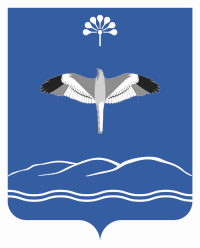 АДМИНИСТРАЦИЯ СЕЛЬСКОГО ПОСЕЛЕНИЯ РОСТОВСКИЙ СЕЛЬСОВЕТ МУНИЦИПАЛЬНОГО РАЙОНАМЕЧЕТЛИНСКИЙ РАЙОН РЕСПУБЛИКИ БАШКОРТОСТАНСовет урамы,83. Тел2ш ауылы, 452561тел/факс 2-76-19;2-76-89; E-mail:rost@ufamts.ruул. Советская, 83.д.Теляшево, 452561тел/факс 2-76-19;2-76-89; E-mail:rost@ufamts.ruОКПО 04283163  ОГРН 1020200784636  ИНН 0236000957ОКПО 04283163  ОГРН 1020200784636  ИНН 0236000957ОКПО 04283163  ОГРН 1020200784636  ИНН 0236000957№ п/пВид доходаВеличина дохода2 (рублей)1.Доход по основному месту работы2.Доход от педагогической деятельности3.Доход от научной деятельности4.Доход от иной творческой деятельности5.Доход от вкладов в банках и иных кредитных организациях6.Доход от ценных бумаг и долей участия в коммерческих организациях7.Иные доходы (указать вид дохода):1)2)8.Итого доход за отчетный период№ п/пВид и наименование имуществаВид собственности1Место нахождения (адрес)Площадь (кв. метров)1.Земельные участки2:1)2)3)2.Жилые дома:1)2)3)3.Квартиры:1)2)3)4.Дачи:1)2)3)5.Гаражи:1)2)3)6.Иное недвижимое имущество:1)2)3)№ п/пВид и марка транспортного средстваВид собственности1Место регистрации1.Автомобили легковые:1)2)2.Автомобили грузовые:1)2)3.Автоприцепы:1)2)4.Мототранспортные средства:1)2)5.Сельскохозяйственная техника:1)2)6.Водный транспорт:1)2)7.Воздушный транспорт:1)2)8.Иные транспортные средства:1)2)№п/пНаименование и адрес банка или иной кредитной организацииВид и валюта счета1Дата открытия счетаНомер счетаОстаток на счете2 (рублей)1.2.3.№п/пНаименование и организационно-правовая формаорганизации1Место нахождения организации (адрес)Уставный капитал2 (рублей)Доля участия3Основание участия41.2.3.4.5.№п/пВид ценной бумаги1Лицо, выпустившее ценную бумагуНоминальная величина обязательства (рублей)Общее количествоОбщая стоимость2 (рублей)1.2.3.4.5.6.№ п/пВид имущества2Вид и сроки пользования3Основание пользования 4Место нахождения (адрес)Площадь (кв. метров)1.2.3.№п/пСодержание обязательства2Кредитор (должник)3Основание возникновения4Сумма обязательства5 (рублей)Условия обязательства61.2.3."         "                         20       г.___________________________________(подпись лица, поступающего на должность руководителя федерального государственного учреждения) N  
п/п                        Вид дохода                        Величина  
  дохода   
<2> (руб.)1                           2                                 3     1Доход по основному месту работы                         2Доход от педагогической деятельности                    3Доход от научной деятельности                           4Доход от иной творческой деятельности                   5Доход от вкладов в банках и иных кредитных организациях 6Доход от ценных бумаг и  долей  участия  в  коммерческих
организациях                                            7Иные доходы (указать вид дохода):                       
1)                                                      
2)                                                      
3)                                                      8Итого доход за отчетный период                           N  
п/п Вид и наименование имущества      Вид      
собственности 
<1>   Место    
 нахождения 
  (адрес)    Площадь  
 (кв. м)  1              2                    3            4          5     1Земельные участки <2>:       
1)                           
2)                           
3)                           2Жилые дома:                  
1)                           
2)                           
3)                           3Квартиры:                    
1)                           
2)                           
3)                           4Дачи:                        
1)                           
2)                           
3)                           5Гаражи:                      
1)                           
2)                           
3)                           6Иное недвижимое имущество:   
1)                           
2)                           
3)                            N  
п/п   Вид и марка транспортного средства        Вид      
собственности 
<1>    Место    
 регистрации 1                   2                         3             4      1Автомобили легковые:                   
1)                                     
2)                                     2Автомобили грузовые:                   
1)                                     
2)                                     3Автоприцепы:                           
1)                                     
2)                                     4Мототранспортные средства:             
1)                                     
2)                                     5Сельскохозяйственная техника:          
1)                                     
2)                                     6Водный транспорт:                      
1)                                     
2)                                     7Воздушный транспорт:                   
1)                                     
2)                                     8Иные транспортные средства:            
1)                                     
2)                                      N  
п/п  Наименование и адрес  
    банка или иной     
 кредитной организации Вид и валюта
 счета <1>   Дата   
 открытия 
  счета    Номер  
 счета  Остаток на 
 счете <2>
   (руб.)  1           2                3          4        5         6     12345 N  
п/п     Наименование и     
организационно-правовая
 форма организации <1>   Место    
 нахождения 
организации 
  (адрес)    Уставный 
 капитал  
<2>
  (руб.)    Доля   
 участия 
<3>Основание 
 участия  
<4>1           2                3          4         5        6     12345 N  
п/п Вид ценной бумаги
<1>   Лицо,    
выпустившее 
   ценную   
   бумагу    Номинальная  
   величина   
обязательства 
    (руб.)       Общее   
количество   Общая   
стоимость 
<2>
  (руб.)  1        2             3            4            5         6     123456 N  
п/п          Вид         
    имущества <2> Вид и сроки 
 пользования 
<3> Основание 
пользования
<4>   Место   
нахождения 
  (адрес)  Площадь 
(кв. м) 1          2                3           4          5        6    123 N  
п/п   Содержание  
обязательства 
<2>Кредитор 
(должник)
<3>  Основание   
возникновения 
<4>    Сумма     
обязательства 
<5> (руб.)     Условия    
обязательства 
<6>1      2           3          4             5             6       123